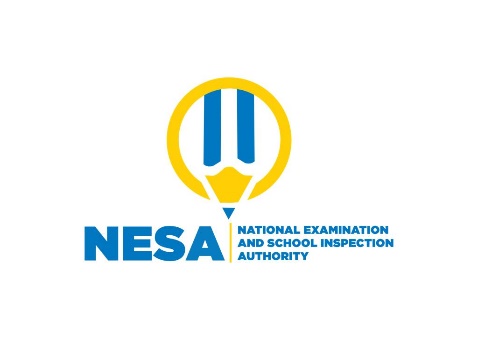 S5 END OF YEAR EXAM, 2020/2021		 	  SUBJECT: BIOLOGY COMBINATIONS: - PHYSICS-CHEMISTRY-BIOLOGY (PCB)                            -MATH- CHEMISTRY-BIOLOGY (MCB)                            - BIOLOGY-CHEMISTRY-GEOGRAPHY (BCG)DURATION: 3 hours.Marks: 100INSTRUCTIONS TO CANDIDATES:                                                      Do not open this question paper until you are told to do so.Section A: Attempt all questions .( 70 marks )                                                             Section B: Attempt any three questions of your choice. ( 30 marks)                                  SECTION A: Attempt all questions (70 marks)1) Distinguish between     a) Community and Population                                                    (2 marks)    b) Abiotic and biotic factors                                                        (2 marks)    c) Ecosystem and ecological niche.                                             (2 marks)2) Describe how a parasite is able to live in the host.                      (5 marks)3) Copy and complete the table below using a tick (√) or a cross(X) in the      appropriate box.                                                                                                      (5 marks)4) Explain why a single cell organism such as amoeba can gain enough oxygen for its respiration through simple diffusion across its membrane.                                                                                                                                (2 marks)5 a) Explain why nucleic acids are named after the sugar they contain.                                                                                                (2 marks)   b) A DNA strand has the base sequence ATTAGGCTAT. Write down the         complementary strand sequence.                                          (2 marks)c) A DNA molecule is 20% Thymine(T). What percentage of each of the other      types of base would it contain?                                                (2 marks)6) Compare and contrast the structure of DNA and RNA.               (6 marks)7 a) Distinguish between a codon and anticodon                          (2 marks)   b) Explain why a genetic code is described as:      (i) Universal                                                                               (1 mark)      (ii) Degenerate                                                                       (1 mark)   (iii) Non-overlapping                                                                    (1 mark)8 a) Name three molecules involved in carbon dioxide fixation        (3 marks)   b) What is the role of NADPH in the Calvin cycle                          (1 mark)   c) Describe two functions of ATP in the Calvin Cycle                   (2 marks)9 a) Distinguish between the light-dependent reactions and carbon dioxide         fixation reactions of photosynthesis.                                     (4 marks)  b) State the importance of Photosynthesis in plants and other organisms.                                                                                                                                                                                     (2 marks)10) a) Explain why smoking is a difficult habit to stop.                   (2 marks)     b) State three ways that can be used in tobacco control.            (2 marks)11 a) Explain the importance of maintaining a constant internal           temperature in humans.                                                    (2 marks)    b) Describe the role of the hypothalamus in the regulation of body          temperature.                                                                          (2 marks)    c) Explain why in a normal healthy individual, the blood glucose level          fluctuates very little.                                                           (2 marks)12 a) In human cell, there are 46 chromosomes. Which part of the cell          contains chromosomes.                                                        (1 mark)      b) A person’s sex is determined by their sex chromosomes. Explain           why it is impossible for identical twins to be a girl and a boy.                                                                                                       (3 marks)     c) Cloning is an artificial process to produce offsprings which are           genetically identical to their parents. Suggest some of the potential           problems with producing animals by this method.                 (4 marks)13 a) Name the factors that make malaria a difficult disease to control                                                                                                       (3 marks)     b) Explain why there is a high risk of cholera in refugee camps.                                                                                                 (2 marks)                          SECTION B (30 MARKS)                         Answer ONLY three questions) a) Describe what is meant by the following terms.(i) Community          (ii) Ecosystem          (iii) Food chains                                                                                   (3 marks)         b) Evaluate the use of studying food webs, rather than food chains in               Ecology.                                                                            (3 marks)          c) How is energy lost while passing through trophic levels.    (4 marks) 15) Describe the pathway and mechanism by which water is transported        through a flowering plant from the soil to the atmosphere.     (10 marks)    16) Discuss the various effects of Insulin hormone in man.          (10 marks)     17) Transpiration is a necessary evil. Discuss.                             (10 marks)  18 a) What is meant by Mitosis?                                                 ( 2 marks)    b) What is the importance of Mitosis?                                      (8 marks)ProcessUses energy in the form of ATPUses proteinControllable by cellsDiffusionOsmosisFacilitated diffusionActive transportEndocytosis and exocytosis